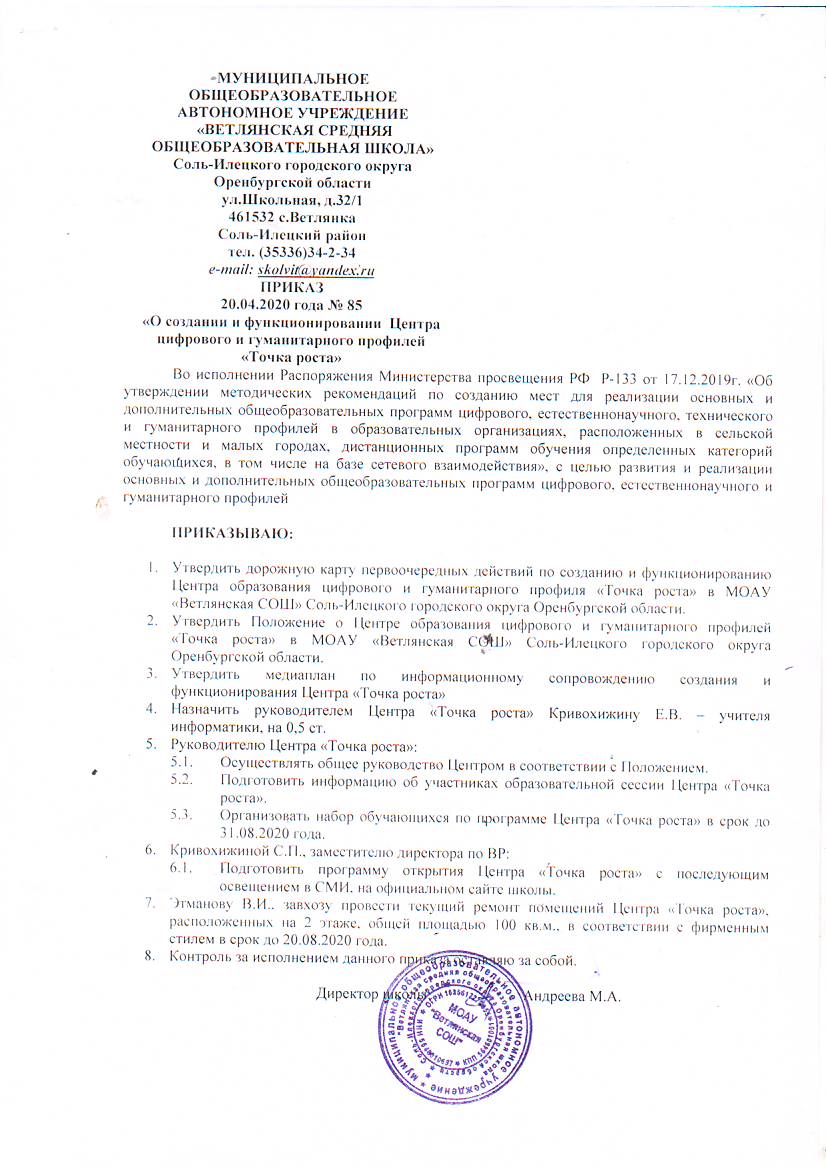 Во исполнении Распоряжения Министерства просвещения РФ  Р-133 от 17.12.2019г. «Об утверждении методических рекомендаций по созданию мест для реализации основных и дополнительных общеобразовательных программ цифрового, естественнонаучного, технического и гуманитарного профилей в образовательных организациях, расположенных в сельской местности и малых городах, дистанционных программ обучения определенных категорий обучающихся, в том числе на базе сетевого взаимодействия», с целью развития и реализации основных и дополнительных общеобразовательных программ цифрового, естественнонаучного и гуманитарного профилейПРИКАЗЫВАЮ:Утвердить дорожную карту первоочередных действий по созданию и функционированию Центра образования цифрового и гуманитарного профиля «Точка роста» в МОАУ «Ветлянская СОШ» Соль-Илецкого городского округа Оренбургской области. Утвердить Положение о Центре образования цифрового и гуманитарного профилей «Точка роста» в МОАУ «Ветлянская СОШ» Соль-Илецкого городского округа Оренбургской области. Утвердить медиаплан по информационному сопровождению создания и функционирования Центра «Точка роста»Назначить руководителем Центра «Точка роста» Кривохижину Е.В. – учителя информатики, на 0,5 ст.Руководителю Центра «Точка роста»:Осуществлять общее руководство Центром в соответствии с Положением.Подготовить информацию об участниках образовательной сессии Центра «Точка роста».Организовать набор обучающихся по программе Центра «Точка роста» в срок до 31.08.2020 года. Кривохижиной С.П., заместителю директора по ВР:Подготовить программу открытия Центра «Точка роста» с последующим освещением в СМИ, на официальном сайте школы.Этманову В.И., завхозу провести текущий ремонт помещений Центра «Точка роста», расположенных на 2 этаже, общей площадью 100 кв.м., в соответствии с фирменным стилем в срок до 20.08.2020 года. Контроль за исполнением данного приказа оставляю за собой.Директор школы:                        Андреева М.А.С приказом ознакомлен(а):_______Этманов В.И._______Кривохижина Е.В.МУНИЦИПАЛЬНОЕОБЩЕОБРАЗОВАТЕЛЬНОЕАВТОНОМНОЕ УЧРЕЖДЕНИЕ «ВЕТЛЯНСКАЯ СРЕДНЯЯОБЩЕОБРАЗОВАТЕЛЬНАЯ ШКОЛА»Соль-Илецкого городского округаОренбургской областиул.Школьная, д.32/1461532 с.ВетлянкаСоль-Илецкий районтел. (35336)34-2-34е-mail: skolvit@yandex.ruПРИКАЗ20.04.2020 года № 85«О создании и функционировании  Центра цифрового и гуманитарного профилей «Точка роста»